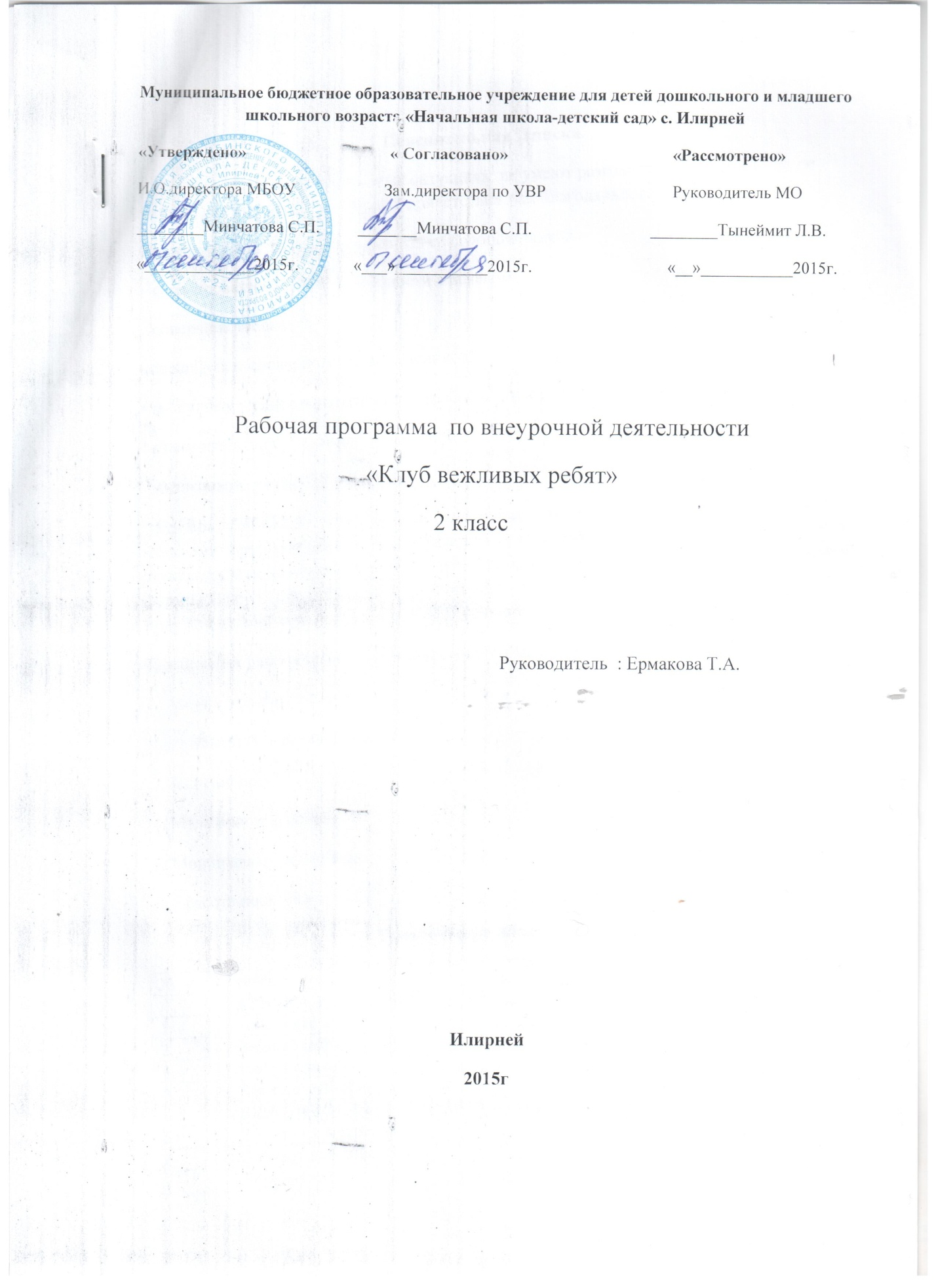 Пояснительная записка.Часто дети теряются в жизненных ситуациях: не умеют разговаривать по телефону, не могут правильно  подобрать форму приветствия или благодарности.Кружок «Вежливые ребята» призван решить следующие задачи:-формирование у детей потребности в речевом совершенствовании;-расширение словарного запаса учеников:-развитие у учеников готовности и способности к речевому взаимодействию и взаимопониманию:-воспитывать уважение к старшим.          Кружок «Вежливые ребята» для 2 класса нацеливает на овладение учениками умениями и навыками использования языка в различных ситуациях общения; расширение знания об этикете; учить в вежливости в речи, в поступках; уважение к себе и к другим людям; формирование представления о красоте поступка; способствовать установлению позитивных взаимоотношений между девочками и мальчиками.ПРОГРАММА РАССЧИТАНА НА 34 ЧАСА И СОСТОИТ ИЗ 6 ТЕМ.Азбука вежливых слов.Вежливость и речевой этике.Я среди людей.Мальчики и девочки.Мои права- моя свобода.Красота поступка.№ТемаТемаДатаДатаАзбука вежливых слов.Азбука вежливых слов.1Вежливые жмуркиВежливые жмурки2Волшебный сундучок.Волшебный сундучок.3Спектакль  «Репка»Спектакль  «Репка»4Тренинг Волшебный стул»Тренинг Волшебный стул»Вежливость и речевой этикет.Вежливость и речевой этикет.5В гостях у матрёшки.В гостях у матрёшки.6Словарь вежливых слов.Словарь вежливых слов.7Дорогое слово.Дорогое слово.8Этикет и этика.Этикет и этика.9Невербальные средства общения (жесты и мимика)Невербальные средства общения (жесты и мимика)10Обращение, просьба, отказ.Обращение, просьба, отказ.11Приветствие. Поздравления.Приветствие. Поздравления.12Извинение за беспокойство, за поступок.Извинение за беспокойство, за поступок.13Благодарность за внимание, за подарок.Благодарность за внимание, за подарок.14 Вежливая оценка и вежливая критика. Похвала. Вежливая оценка и вежливая критика. Похвала. 15Тренинг.Тренинг.Я среди людей.Я среди людей.1616Перемена, перемена.Перемена, перемена.1717Путешествие в театр.Путешествие в театр.1818Рисуем цирк.Рисуем цирк.1919Хорошие манеры.Хорошие манеры.2020Мой четвероногий друг.Мой четвероногий друг.Мальчики и девочки.Мальчики и девочки.2121Я- мужчина.Я- мужчина.2222Хозяюшка.Хозяюшка.2323Золушка (придумать свою сказку на современный лад и обыграть её)Золушка (придумать свою сказку на современный лад и обыграть её)Мои права- моя свободаМои права- моя свобода2424Ваши обязанности и права.Ваши обязанности и права.2525Нет ничего дороже жизни.Нет ничего дороже жизни.2626Обсуждение сказок. «Снежная королева» и «Маша и медведь»Обсуждение сказок. «Снежная королева» и «Маша и медведь»2727Что человек думает, что говорит.Что человек думает, что говорит.2828Загадки из сундочка.Загадки из сундочка.2929Мы отдыхаемюМы отдыхаемю3030Мы едем, едем, едем.Мы едем, едем, едем.Красота поступка.Красота поступка.3131Где мир и лад не нужен клад.Где мир и лад не нужен клад.3232«Фу» и «Фи».«Фу» и «Фи».3333Подарок другу.Подарок другу.3434Тест «Гость на пороге -хозяину праздник.Тест «Гость на пороге -хозяину праздник.